Проект инфраструктурного решения 
«Социокультурное пространство на открытом воздухе «Нескучный парк»ПРИЛОЖЕНИЯ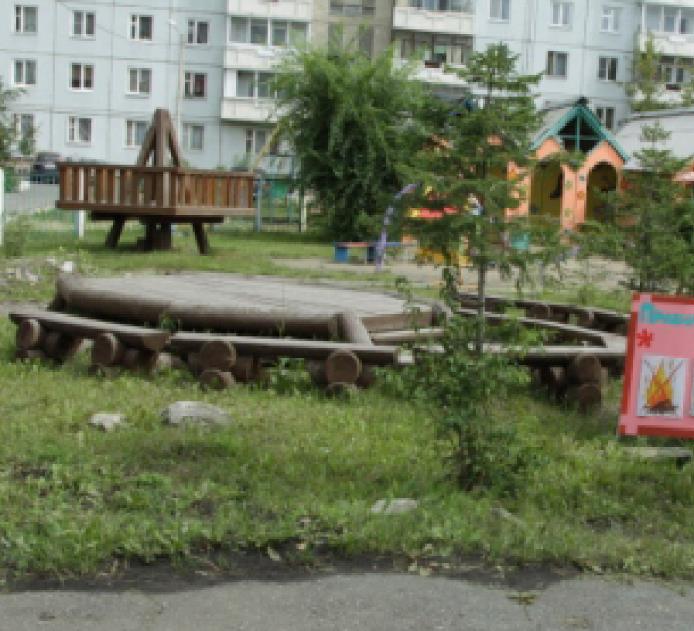 Рис. 1. Территория до модернизации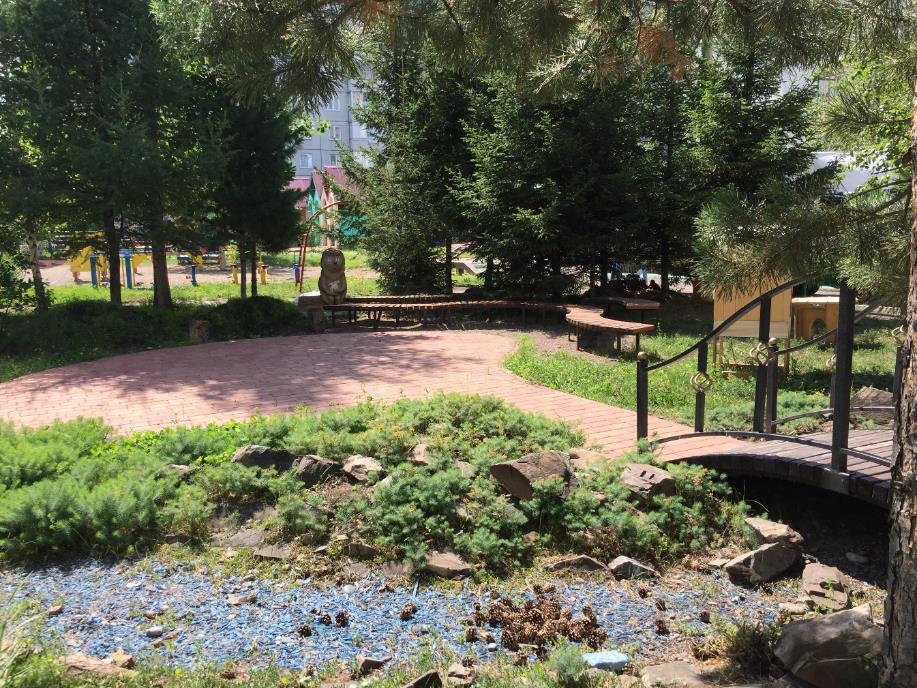 Рис.2 Пространство «Нескучный парк» после проведения работ по модернизации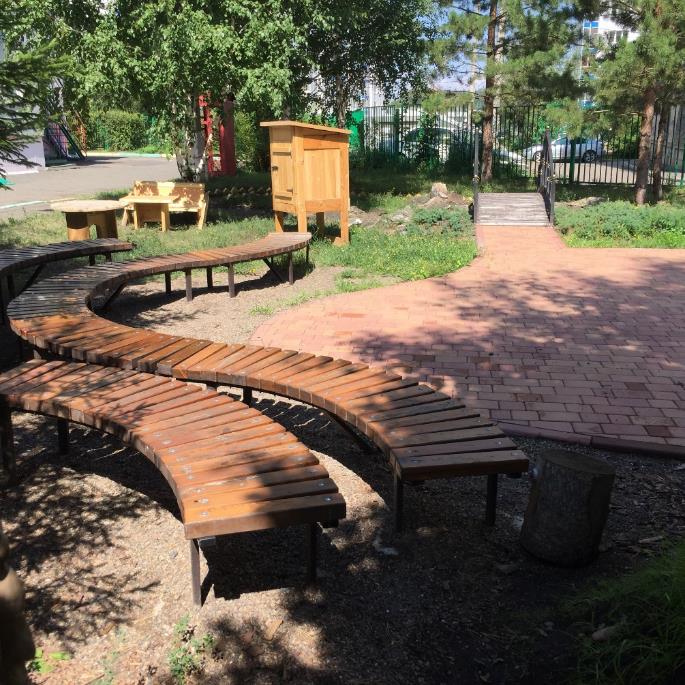 Рис.3. Скамейки для зрителей в «амфитеатре» «Нескучного парка»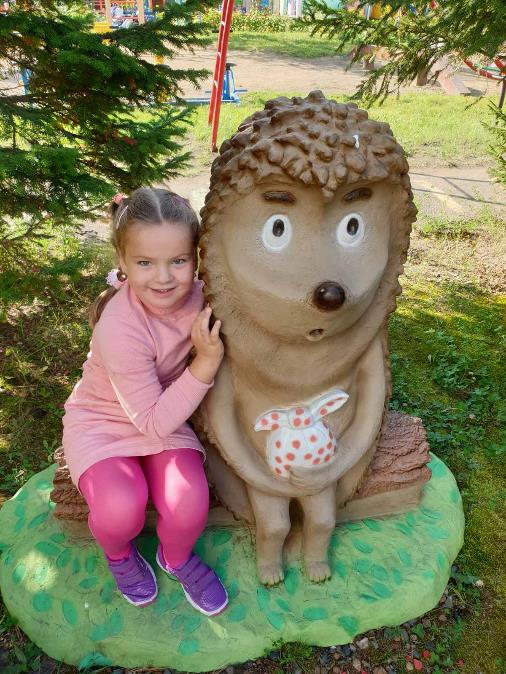 Рис.4. Скульптурная композиция «Ёжик» создает сказочную и трогательную атмосферу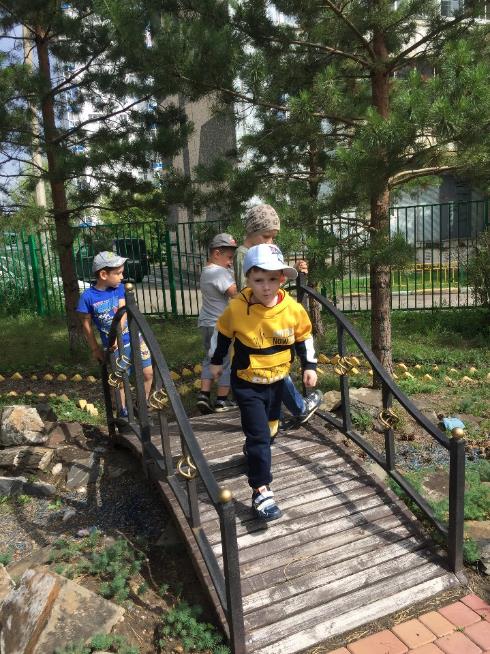 Рис. 5. На декоративном мостике интересно играть и безопасно бегать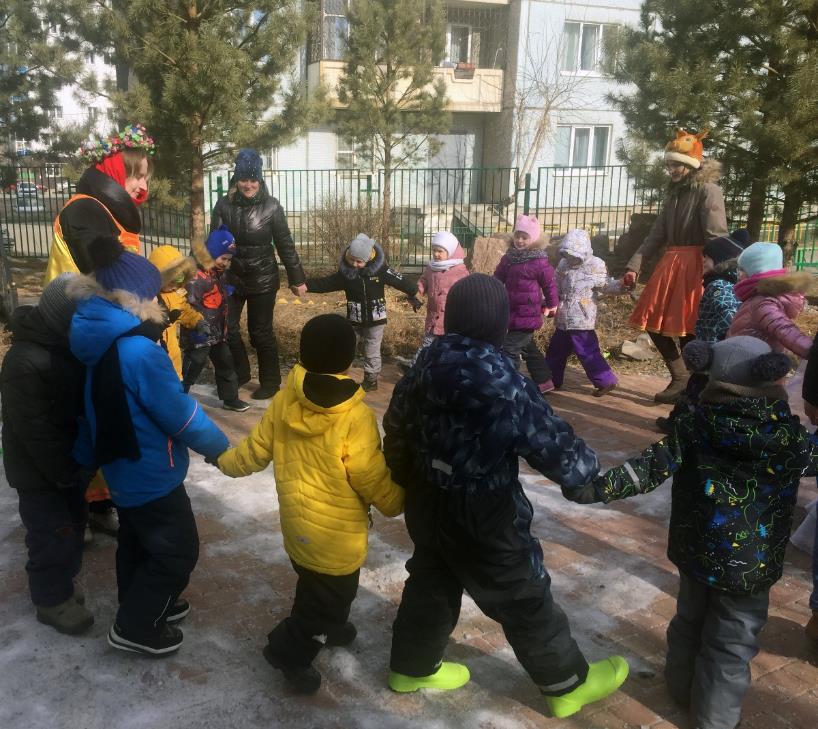 Рис. 6. Проводы зимы в «Нескучном парке»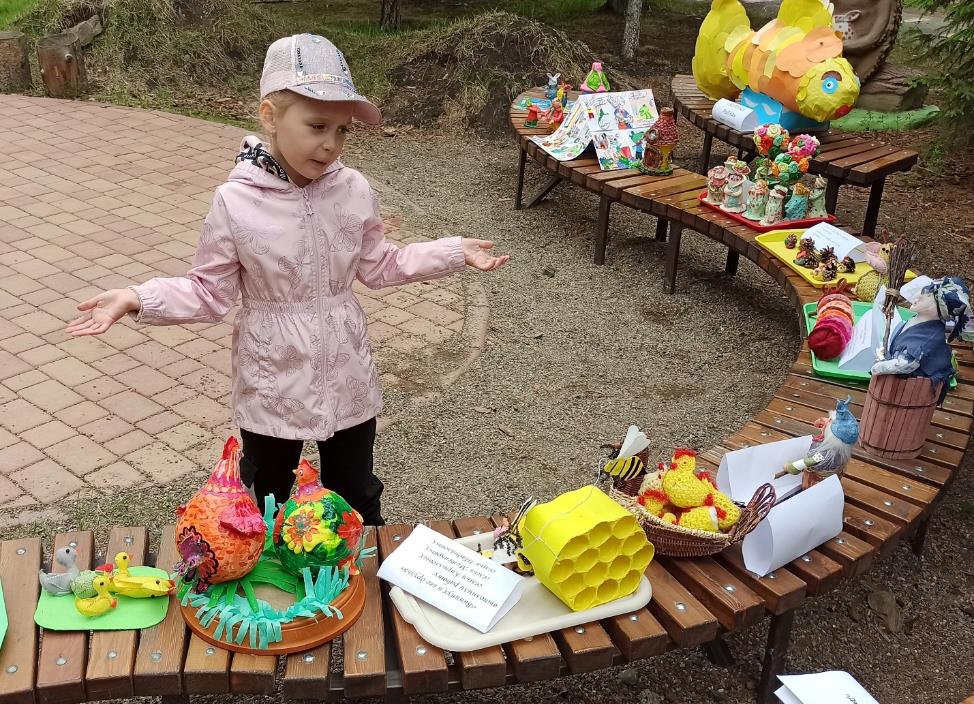 Рис. 7. Выставка детско-взрослого творчества в «Нескучном парке»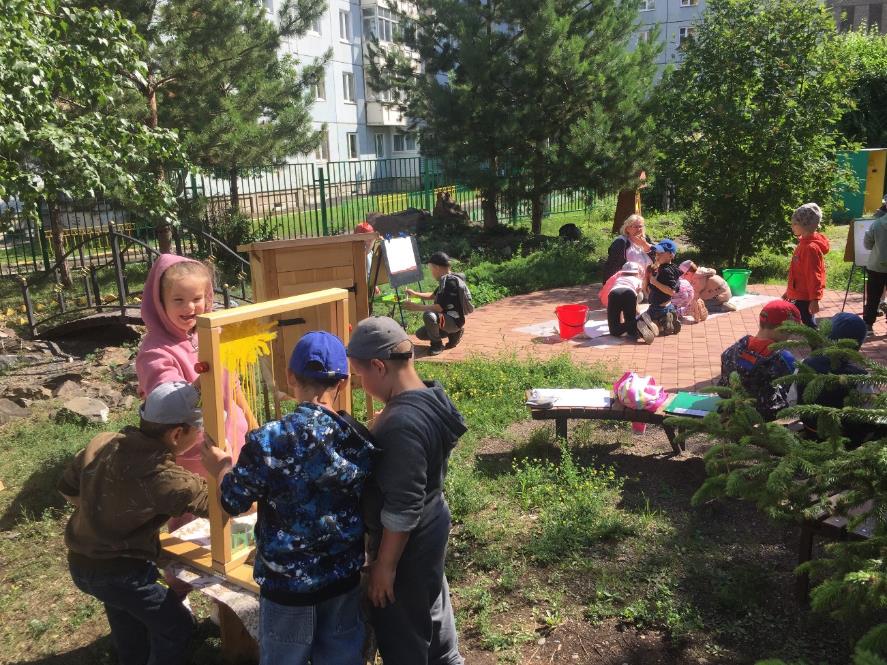 Рис.8. Летний пленер в «Нескучном парке»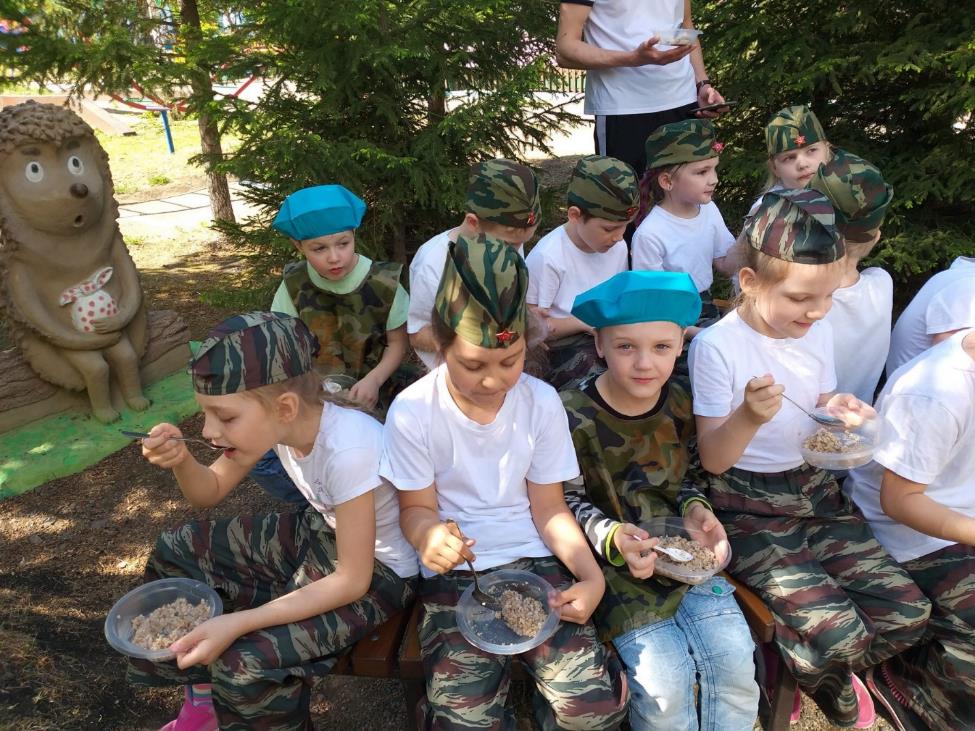 Рис.9. Полевая кухня в «Нескучном парке»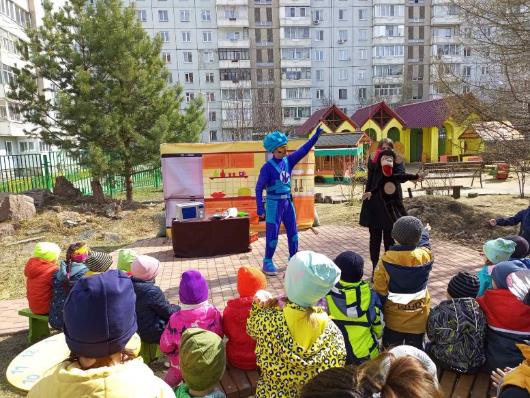 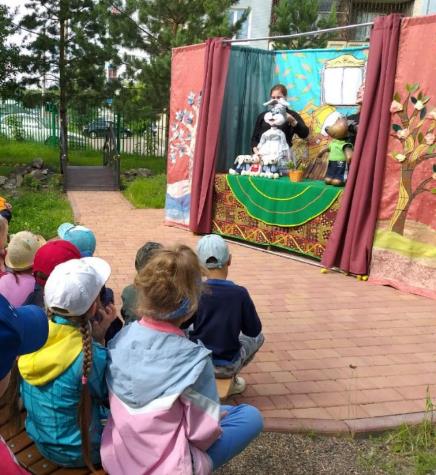 Рис.10. Гастроли творческих коллективов в «Нескучном парке»11Краткое название образовательной организации (согласно Уставу)Краткое название образовательной организации (согласно Уставу)Краткое название образовательной организации (согласно Уставу)Краткое название образовательной организации (согласно Уставу)Краткое название образовательной организации (согласно Уставу)МАДОУ №50МАДОУ №50МАДОУ №50МАДОУ №50МАДОУ №50МАДОУ №50МАДОУ №5022Тема инфраструктурного проектаТема инфраструктурного проектаТема инфраструктурного проектаТема инфраструктурного проектаТема инфраструктурного проектаПреобразование территории детского сада для реализации и развития детской инициативы, самостоятельностиПреобразование территории детского сада для реализации и развития детской инициативы, самостоятельностиПреобразование территории детского сада для реализации и развития детской инициативы, самостоятельностиПреобразование территории детского сада для реализации и развития детской инициативы, самостоятельностиПреобразование территории детского сада для реализации и развития детской инициативы, самостоятельностиПреобразование территории детского сада для реализации и развития детской инициативы, самостоятельностиПреобразование территории детского сада для реализации и развития детской инициативы, самостоятельности33Целевая группаЦелевая группаЦелевая группаЦелевая группаЦелевая группаВоспитанники МАДОУ №50 (дети с ОВЗ в возрасте от 4 до 8 лет в количестве 149 человек);Родители воспитанников МАДОУ №50;Сотрудники МАДОУ №50;Социокультурные учреждения и творческие коллективы города Красноярска.Воспитанники МАДОУ №50 (дети с ОВЗ в возрасте от 4 до 8 лет в количестве 149 человек);Родители воспитанников МАДОУ №50;Сотрудники МАДОУ №50;Социокультурные учреждения и творческие коллективы города Красноярска.Воспитанники МАДОУ №50 (дети с ОВЗ в возрасте от 4 до 8 лет в количестве 149 человек);Родители воспитанников МАДОУ №50;Сотрудники МАДОУ №50;Социокультурные учреждения и творческие коллективы города Красноярска.Воспитанники МАДОУ №50 (дети с ОВЗ в возрасте от 4 до 8 лет в количестве 149 человек);Родители воспитанников МАДОУ №50;Сотрудники МАДОУ №50;Социокультурные учреждения и творческие коллективы города Красноярска.Воспитанники МАДОУ №50 (дети с ОВЗ в возрасте от 4 до 8 лет в количестве 149 человек);Родители воспитанников МАДОУ №50;Сотрудники МАДОУ №50;Социокультурные учреждения и творческие коллективы города Красноярска.Воспитанники МАДОУ №50 (дети с ОВЗ в возрасте от 4 до 8 лет в количестве 149 человек);Родители воспитанников МАДОУ №50;Сотрудники МАДОУ №50;Социокультурные учреждения и творческие коллективы города Красноярска.Воспитанники МАДОУ №50 (дети с ОВЗ в возрасте от 4 до 8 лет в количестве 149 человек);Родители воспитанников МАДОУ №50;Сотрудники МАДОУ №50;Социокультурные учреждения и творческие коллективы города Красноярска.44Концептуальное / модельное представление преобразуемой областиКонцептуальное / модельное представление преобразуемой областиКонцептуальное / модельное представление преобразуемой областиКонцептуальное / модельное представление преобразуемой областиКонцептуальное / модельное представление преобразуемой области4.14.1Описание пространства, где будет организована образовательная деятельностьОписание пространства, где будет организована образовательная деятельностьОписание пространства, где будет организована образовательная деятельностьОписание пространства, где будет организована образовательная деятельностьОписание пространства, где будет организована образовательная деятельностьНа территории МАДОУ №50 традиционно существует «зеленая зона» - место древесных и кустарниковых насаждений, обособленное от прогулочных участков групп, которое было преобразовано для проведения образовательной деятельности. На территории были созданы центры активности, включающие:- центральную площадку или «амфитеатр». Площадка выложена брусчаткой, оборудована двумя рядами сидений для зрителей;-исследовательскую площадку, оборудованную приспособлениями и материалами для наблюдения за объектами окружающего мира (Солнечные часы, набор «юного исследователя», столик и лавочка);- место для организации сюжетно-ролевых игр, атмосферу которому придают ландшафтные композиции «В гостях у Ёжика» (декоративный холм, ограничивающий пространство, и скульптура), «Горный ручей» (композиция из камней и растений, оборудованная декоративным мостиком).Образовательное пространство окружено зелеными насаждениями «Сибирский лес». Новое инфраструктурное решение получило название «Нескучный парк».На территории МАДОУ №50 традиционно существует «зеленая зона» - место древесных и кустарниковых насаждений, обособленное от прогулочных участков групп, которое было преобразовано для проведения образовательной деятельности. На территории были созданы центры активности, включающие:- центральную площадку или «амфитеатр». Площадка выложена брусчаткой, оборудована двумя рядами сидений для зрителей;-исследовательскую площадку, оборудованную приспособлениями и материалами для наблюдения за объектами окружающего мира (Солнечные часы, набор «юного исследователя», столик и лавочка);- место для организации сюжетно-ролевых игр, атмосферу которому придают ландшафтные композиции «В гостях у Ёжика» (декоративный холм, ограничивающий пространство, и скульптура), «Горный ручей» (композиция из камней и растений, оборудованная декоративным мостиком).Образовательное пространство окружено зелеными насаждениями «Сибирский лес». Новое инфраструктурное решение получило название «Нескучный парк».На территории МАДОУ №50 традиционно существует «зеленая зона» - место древесных и кустарниковых насаждений, обособленное от прогулочных участков групп, которое было преобразовано для проведения образовательной деятельности. На территории были созданы центры активности, включающие:- центральную площадку или «амфитеатр». Площадка выложена брусчаткой, оборудована двумя рядами сидений для зрителей;-исследовательскую площадку, оборудованную приспособлениями и материалами для наблюдения за объектами окружающего мира (Солнечные часы, набор «юного исследователя», столик и лавочка);- место для организации сюжетно-ролевых игр, атмосферу которому придают ландшафтные композиции «В гостях у Ёжика» (декоративный холм, ограничивающий пространство, и скульптура), «Горный ручей» (композиция из камней и растений, оборудованная декоративным мостиком).Образовательное пространство окружено зелеными насаждениями «Сибирский лес». Новое инфраструктурное решение получило название «Нескучный парк».На территории МАДОУ №50 традиционно существует «зеленая зона» - место древесных и кустарниковых насаждений, обособленное от прогулочных участков групп, которое было преобразовано для проведения образовательной деятельности. На территории были созданы центры активности, включающие:- центральную площадку или «амфитеатр». Площадка выложена брусчаткой, оборудована двумя рядами сидений для зрителей;-исследовательскую площадку, оборудованную приспособлениями и материалами для наблюдения за объектами окружающего мира (Солнечные часы, набор «юного исследователя», столик и лавочка);- место для организации сюжетно-ролевых игр, атмосферу которому придают ландшафтные композиции «В гостях у Ёжика» (декоративный холм, ограничивающий пространство, и скульптура), «Горный ручей» (композиция из камней и растений, оборудованная декоративным мостиком).Образовательное пространство окружено зелеными насаждениями «Сибирский лес». Новое инфраструктурное решение получило название «Нескучный парк».На территории МАДОУ №50 традиционно существует «зеленая зона» - место древесных и кустарниковых насаждений, обособленное от прогулочных участков групп, которое было преобразовано для проведения образовательной деятельности. На территории были созданы центры активности, включающие:- центральную площадку или «амфитеатр». Площадка выложена брусчаткой, оборудована двумя рядами сидений для зрителей;-исследовательскую площадку, оборудованную приспособлениями и материалами для наблюдения за объектами окружающего мира (Солнечные часы, набор «юного исследователя», столик и лавочка);- место для организации сюжетно-ролевых игр, атмосферу которому придают ландшафтные композиции «В гостях у Ёжика» (декоративный холм, ограничивающий пространство, и скульптура), «Горный ручей» (композиция из камней и растений, оборудованная декоративным мостиком).Образовательное пространство окружено зелеными насаждениями «Сибирский лес». Новое инфраструктурное решение получило название «Нескучный парк».На территории МАДОУ №50 традиционно существует «зеленая зона» - место древесных и кустарниковых насаждений, обособленное от прогулочных участков групп, которое было преобразовано для проведения образовательной деятельности. На территории были созданы центры активности, включающие:- центральную площадку или «амфитеатр». Площадка выложена брусчаткой, оборудована двумя рядами сидений для зрителей;-исследовательскую площадку, оборудованную приспособлениями и материалами для наблюдения за объектами окружающего мира (Солнечные часы, набор «юного исследователя», столик и лавочка);- место для организации сюжетно-ролевых игр, атмосферу которому придают ландшафтные композиции «В гостях у Ёжика» (декоративный холм, ограничивающий пространство, и скульптура), «Горный ручей» (композиция из камней и растений, оборудованная декоративным мостиком).Образовательное пространство окружено зелеными насаждениями «Сибирский лес». Новое инфраструктурное решение получило название «Нескучный парк».На территории МАДОУ №50 традиционно существует «зеленая зона» - место древесных и кустарниковых насаждений, обособленное от прогулочных участков групп, которое было преобразовано для проведения образовательной деятельности. На территории были созданы центры активности, включающие:- центральную площадку или «амфитеатр». Площадка выложена брусчаткой, оборудована двумя рядами сидений для зрителей;-исследовательскую площадку, оборудованную приспособлениями и материалами для наблюдения за объектами окружающего мира (Солнечные часы, набор «юного исследователя», столик и лавочка);- место для организации сюжетно-ролевых игр, атмосферу которому придают ландшафтные композиции «В гостях у Ёжика» (декоративный холм, ограничивающий пространство, и скульптура), «Горный ручей» (композиция из камней и растений, оборудованная декоративным мостиком).Образовательное пространство окружено зелеными насаждениями «Сибирский лес». Новое инфраструктурное решение получило название «Нескучный парк».4.2 4.2 Описание образовательной деятельности обучающихся в организуемом пространствеОписание образовательной деятельности обучающихся в организуемом пространствеОписание образовательной деятельности обучающихся в организуемом пространствеОписание образовательной деятельности обучающихся в организуемом пространствеОписание образовательной деятельности обучающихся в организуемом пространстве«Нескучный парк» полюбился детям, так как здесь они:- играют в совместные игры (подвижные, сюжетно-ролевые, дидактические);- экспериментируют (проводят опыты, наблюдают за природой, фиксируют результаты);- занимаются творчеством (лепят, клеят, рисуют, музицируют, танцуют);- знакомятся с произведениями художественной культуры (читают и слушают книги, смотрят спектакли, слушают музыкальные произведения, посещают выставки детско-взрослого творчества);- узнают новое на познавательных мероприятиях, мастер-классах;- общаются и взаимодействуют со сверстниками и взрослыми.А еще в «Нескучном парке» можно погулять вместе с родителями, сестрами и братьями перед тем, как уйди из детского сада домой.«Нескучный парк» полюбился детям, так как здесь они:- играют в совместные игры (подвижные, сюжетно-ролевые, дидактические);- экспериментируют (проводят опыты, наблюдают за природой, фиксируют результаты);- занимаются творчеством (лепят, клеят, рисуют, музицируют, танцуют);- знакомятся с произведениями художественной культуры (читают и слушают книги, смотрят спектакли, слушают музыкальные произведения, посещают выставки детско-взрослого творчества);- узнают новое на познавательных мероприятиях, мастер-классах;- общаются и взаимодействуют со сверстниками и взрослыми.А еще в «Нескучном парке» можно погулять вместе с родителями, сестрами и братьями перед тем, как уйди из детского сада домой.«Нескучный парк» полюбился детям, так как здесь они:- играют в совместные игры (подвижные, сюжетно-ролевые, дидактические);- экспериментируют (проводят опыты, наблюдают за природой, фиксируют результаты);- занимаются творчеством (лепят, клеят, рисуют, музицируют, танцуют);- знакомятся с произведениями художественной культуры (читают и слушают книги, смотрят спектакли, слушают музыкальные произведения, посещают выставки детско-взрослого творчества);- узнают новое на познавательных мероприятиях, мастер-классах;- общаются и взаимодействуют со сверстниками и взрослыми.А еще в «Нескучном парке» можно погулять вместе с родителями, сестрами и братьями перед тем, как уйди из детского сада домой.«Нескучный парк» полюбился детям, так как здесь они:- играют в совместные игры (подвижные, сюжетно-ролевые, дидактические);- экспериментируют (проводят опыты, наблюдают за природой, фиксируют результаты);- занимаются творчеством (лепят, клеят, рисуют, музицируют, танцуют);- знакомятся с произведениями художественной культуры (читают и слушают книги, смотрят спектакли, слушают музыкальные произведения, посещают выставки детско-взрослого творчества);- узнают новое на познавательных мероприятиях, мастер-классах;- общаются и взаимодействуют со сверстниками и взрослыми.А еще в «Нескучном парке» можно погулять вместе с родителями, сестрами и братьями перед тем, как уйди из детского сада домой.«Нескучный парк» полюбился детям, так как здесь они:- играют в совместные игры (подвижные, сюжетно-ролевые, дидактические);- экспериментируют (проводят опыты, наблюдают за природой, фиксируют результаты);- занимаются творчеством (лепят, клеят, рисуют, музицируют, танцуют);- знакомятся с произведениями художественной культуры (читают и слушают книги, смотрят спектакли, слушают музыкальные произведения, посещают выставки детско-взрослого творчества);- узнают новое на познавательных мероприятиях, мастер-классах;- общаются и взаимодействуют со сверстниками и взрослыми.А еще в «Нескучном парке» можно погулять вместе с родителями, сестрами и братьями перед тем, как уйди из детского сада домой.«Нескучный парк» полюбился детям, так как здесь они:- играют в совместные игры (подвижные, сюжетно-ролевые, дидактические);- экспериментируют (проводят опыты, наблюдают за природой, фиксируют результаты);- занимаются творчеством (лепят, клеят, рисуют, музицируют, танцуют);- знакомятся с произведениями художественной культуры (читают и слушают книги, смотрят спектакли, слушают музыкальные произведения, посещают выставки детско-взрослого творчества);- узнают новое на познавательных мероприятиях, мастер-классах;- общаются и взаимодействуют со сверстниками и взрослыми.А еще в «Нескучном парке» можно погулять вместе с родителями, сестрами и братьями перед тем, как уйди из детского сада домой.«Нескучный парк» полюбился детям, так как здесь они:- играют в совместные игры (подвижные, сюжетно-ролевые, дидактические);- экспериментируют (проводят опыты, наблюдают за природой, фиксируют результаты);- занимаются творчеством (лепят, клеят, рисуют, музицируют, танцуют);- знакомятся с произведениями художественной культуры (читают и слушают книги, смотрят спектакли, слушают музыкальные произведения, посещают выставки детско-взрослого творчества);- узнают новое на познавательных мероприятиях, мастер-классах;- общаются и взаимодействуют со сверстниками и взрослыми.А еще в «Нескучном парке» можно погулять вместе с родителями, сестрами и братьями перед тем, как уйди из детского сада домой.4.34.3Планируемая степень достижения ключевых / приоритетных образовательных результатов или направленность на их формированиеПланируемая степень достижения ключевых / приоритетных образовательных результатов или направленность на их формированиеПланируемая степень достижения ключевых / приоритетных образовательных результатов или направленность на их формированиеПланируемая степень достижения ключевых / приоритетных образовательных результатов или направленность на их формированиеПланируемая степень достижения ключевых / приоритетных образовательных результатов или направленность на их формированиеОбразовательный потенциал «Нескучного парка» охватывает основные направления развития детей:- социально-коммуникативное: это место, где дети учатся взаимодействовать друг с другом, осваивают правила поведения в социуме;- познавательное: участие в мероприятиях различной направленности способствует развитию познавательных интересов детей, любознательности; развивает воображение и творческую активность; расширяет представление об окружающем мире, малой Родине и Отечестве;- речевое: в «Нескучном парке» создаются условия для овладения речью как средством общения и культуры, обогащения активного словаря и развития речевого творчества; знакомства с книжной культурой, детской литературой;- художественно-эстетическое: на площадке происходит ознакомление детей с разными видами и жанрами искусства (словесного, музыкального, изобразительного), в том числе народного творчества, что поддерживает интерес детей к эстетической стороне действительности, создает потребность и условия для творческого самовыражения, инициативности и самостоятельности в воплощении художественного замысла в разных видах искусства;- физическое: уличное расположение «Нескучного парка» обеспечивает удовлетворение естественной потребности детей в движении, нахождении на свежем воздухе, подвижных играх.Образовательный потенциал «Нескучного парка» охватывает основные направления развития детей:- социально-коммуникативное: это место, где дети учатся взаимодействовать друг с другом, осваивают правила поведения в социуме;- познавательное: участие в мероприятиях различной направленности способствует развитию познавательных интересов детей, любознательности; развивает воображение и творческую активность; расширяет представление об окружающем мире, малой Родине и Отечестве;- речевое: в «Нескучном парке» создаются условия для овладения речью как средством общения и культуры, обогащения активного словаря и развития речевого творчества; знакомства с книжной культурой, детской литературой;- художественно-эстетическое: на площадке происходит ознакомление детей с разными видами и жанрами искусства (словесного, музыкального, изобразительного), в том числе народного творчества, что поддерживает интерес детей к эстетической стороне действительности, создает потребность и условия для творческого самовыражения, инициативности и самостоятельности в воплощении художественного замысла в разных видах искусства;- физическое: уличное расположение «Нескучного парка» обеспечивает удовлетворение естественной потребности детей в движении, нахождении на свежем воздухе, подвижных играх.Образовательный потенциал «Нескучного парка» охватывает основные направления развития детей:- социально-коммуникативное: это место, где дети учатся взаимодействовать друг с другом, осваивают правила поведения в социуме;- познавательное: участие в мероприятиях различной направленности способствует развитию познавательных интересов детей, любознательности; развивает воображение и творческую активность; расширяет представление об окружающем мире, малой Родине и Отечестве;- речевое: в «Нескучном парке» создаются условия для овладения речью как средством общения и культуры, обогащения активного словаря и развития речевого творчества; знакомства с книжной культурой, детской литературой;- художественно-эстетическое: на площадке происходит ознакомление детей с разными видами и жанрами искусства (словесного, музыкального, изобразительного), в том числе народного творчества, что поддерживает интерес детей к эстетической стороне действительности, создает потребность и условия для творческого самовыражения, инициативности и самостоятельности в воплощении художественного замысла в разных видах искусства;- физическое: уличное расположение «Нескучного парка» обеспечивает удовлетворение естественной потребности детей в движении, нахождении на свежем воздухе, подвижных играх.Образовательный потенциал «Нескучного парка» охватывает основные направления развития детей:- социально-коммуникативное: это место, где дети учатся взаимодействовать друг с другом, осваивают правила поведения в социуме;- познавательное: участие в мероприятиях различной направленности способствует развитию познавательных интересов детей, любознательности; развивает воображение и творческую активность; расширяет представление об окружающем мире, малой Родине и Отечестве;- речевое: в «Нескучном парке» создаются условия для овладения речью как средством общения и культуры, обогащения активного словаря и развития речевого творчества; знакомства с книжной культурой, детской литературой;- художественно-эстетическое: на площадке происходит ознакомление детей с разными видами и жанрами искусства (словесного, музыкального, изобразительного), в том числе народного творчества, что поддерживает интерес детей к эстетической стороне действительности, создает потребность и условия для творческого самовыражения, инициативности и самостоятельности в воплощении художественного замысла в разных видах искусства;- физическое: уличное расположение «Нескучного парка» обеспечивает удовлетворение естественной потребности детей в движении, нахождении на свежем воздухе, подвижных играх.Образовательный потенциал «Нескучного парка» охватывает основные направления развития детей:- социально-коммуникативное: это место, где дети учатся взаимодействовать друг с другом, осваивают правила поведения в социуме;- познавательное: участие в мероприятиях различной направленности способствует развитию познавательных интересов детей, любознательности; развивает воображение и творческую активность; расширяет представление об окружающем мире, малой Родине и Отечестве;- речевое: в «Нескучном парке» создаются условия для овладения речью как средством общения и культуры, обогащения активного словаря и развития речевого творчества; знакомства с книжной культурой, детской литературой;- художественно-эстетическое: на площадке происходит ознакомление детей с разными видами и жанрами искусства (словесного, музыкального, изобразительного), в том числе народного творчества, что поддерживает интерес детей к эстетической стороне действительности, создает потребность и условия для творческого самовыражения, инициативности и самостоятельности в воплощении художественного замысла в разных видах искусства;- физическое: уличное расположение «Нескучного парка» обеспечивает удовлетворение естественной потребности детей в движении, нахождении на свежем воздухе, подвижных играх.Образовательный потенциал «Нескучного парка» охватывает основные направления развития детей:- социально-коммуникативное: это место, где дети учатся взаимодействовать друг с другом, осваивают правила поведения в социуме;- познавательное: участие в мероприятиях различной направленности способствует развитию познавательных интересов детей, любознательности; развивает воображение и творческую активность; расширяет представление об окружающем мире, малой Родине и Отечестве;- речевое: в «Нескучном парке» создаются условия для овладения речью как средством общения и культуры, обогащения активного словаря и развития речевого творчества; знакомства с книжной культурой, детской литературой;- художественно-эстетическое: на площадке происходит ознакомление детей с разными видами и жанрами искусства (словесного, музыкального, изобразительного), в том числе народного творчества, что поддерживает интерес детей к эстетической стороне действительности, создает потребность и условия для творческого самовыражения, инициативности и самостоятельности в воплощении художественного замысла в разных видах искусства;- физическое: уличное расположение «Нескучного парка» обеспечивает удовлетворение естественной потребности детей в движении, нахождении на свежем воздухе, подвижных играх.Образовательный потенциал «Нескучного парка» охватывает основные направления развития детей:- социально-коммуникативное: это место, где дети учатся взаимодействовать друг с другом, осваивают правила поведения в социуме;- познавательное: участие в мероприятиях различной направленности способствует развитию познавательных интересов детей, любознательности; развивает воображение и творческую активность; расширяет представление об окружающем мире, малой Родине и Отечестве;- речевое: в «Нескучном парке» создаются условия для овладения речью как средством общения и культуры, обогащения активного словаря и развития речевого творчества; знакомства с книжной культурой, детской литературой;- художественно-эстетическое: на площадке происходит ознакомление детей с разными видами и жанрами искусства (словесного, музыкального, изобразительного), в том числе народного творчества, что поддерживает интерес детей к эстетической стороне действительности, создает потребность и условия для творческого самовыражения, инициативности и самостоятельности в воплощении художественного замысла в разных видах искусства;- физическое: уличное расположение «Нескучного парка» обеспечивает удовлетворение естественной потребности детей в движении, нахождении на свежем воздухе, подвижных играх.4.44.4Описание деятельности педагогических кадров в организуемом пространствеОписание деятельности педагогических кадров в организуемом пространствеОписание деятельности педагогических кадров в организуемом пространствеОписание деятельности педагогических кадров в организуемом пространствеОписание деятельности педагогических кадров в организуемом пространствеВ «Нескучном парке» на регулярной основе инициируются и проводятся социокультурные практики, обеспечивающие опыт общения и взаимодействия всех участников образовательного процесса. Это коллективные чтения, досуговые мероприятия, мастер-классы, групповые праздники на свежем воздухе, тематические мероприятия, уличные коррекционно-развивающие занятия. Кроме того, пространство используется, как открытая театральная площадка, где в теплое время года проводят спектакли, шоу-программы и мастер-классы выездные театры и другие учреждения культуры города Красноярска и соседних регионов.В «Нескучном парке» на регулярной основе инициируются и проводятся социокультурные практики, обеспечивающие опыт общения и взаимодействия всех участников образовательного процесса. Это коллективные чтения, досуговые мероприятия, мастер-классы, групповые праздники на свежем воздухе, тематические мероприятия, уличные коррекционно-развивающие занятия. Кроме того, пространство используется, как открытая театральная площадка, где в теплое время года проводят спектакли, шоу-программы и мастер-классы выездные театры и другие учреждения культуры города Красноярска и соседних регионов.В «Нескучном парке» на регулярной основе инициируются и проводятся социокультурные практики, обеспечивающие опыт общения и взаимодействия всех участников образовательного процесса. Это коллективные чтения, досуговые мероприятия, мастер-классы, групповые праздники на свежем воздухе, тематические мероприятия, уличные коррекционно-развивающие занятия. Кроме того, пространство используется, как открытая театральная площадка, где в теплое время года проводят спектакли, шоу-программы и мастер-классы выездные театры и другие учреждения культуры города Красноярска и соседних регионов.В «Нескучном парке» на регулярной основе инициируются и проводятся социокультурные практики, обеспечивающие опыт общения и взаимодействия всех участников образовательного процесса. Это коллективные чтения, досуговые мероприятия, мастер-классы, групповые праздники на свежем воздухе, тематические мероприятия, уличные коррекционно-развивающие занятия. Кроме того, пространство используется, как открытая театральная площадка, где в теплое время года проводят спектакли, шоу-программы и мастер-классы выездные театры и другие учреждения культуры города Красноярска и соседних регионов.В «Нескучном парке» на регулярной основе инициируются и проводятся социокультурные практики, обеспечивающие опыт общения и взаимодействия всех участников образовательного процесса. Это коллективные чтения, досуговые мероприятия, мастер-классы, групповые праздники на свежем воздухе, тематические мероприятия, уличные коррекционно-развивающие занятия. Кроме того, пространство используется, как открытая театральная площадка, где в теплое время года проводят спектакли, шоу-программы и мастер-классы выездные театры и другие учреждения культуры города Красноярска и соседних регионов.В «Нескучном парке» на регулярной основе инициируются и проводятся социокультурные практики, обеспечивающие опыт общения и взаимодействия всех участников образовательного процесса. Это коллективные чтения, досуговые мероприятия, мастер-классы, групповые праздники на свежем воздухе, тематические мероприятия, уличные коррекционно-развивающие занятия. Кроме того, пространство используется, как открытая театральная площадка, где в теплое время года проводят спектакли, шоу-программы и мастер-классы выездные театры и другие учреждения культуры города Красноярска и соседних регионов.В «Нескучном парке» на регулярной основе инициируются и проводятся социокультурные практики, обеспечивающие опыт общения и взаимодействия всех участников образовательного процесса. Это коллективные чтения, досуговые мероприятия, мастер-классы, групповые праздники на свежем воздухе, тематические мероприятия, уличные коррекционно-развивающие занятия. Кроме того, пространство используется, как открытая театральная площадка, где в теплое время года проводят спектакли, шоу-программы и мастер-классы выездные театры и другие учреждения культуры города Красноярска и соседних регионов.55Цель и задачи проектаЦель и задачи проектаЦель и задачи проектаЦель и задачи проектаЦель и задачи проекта5.15.1ЦельЦельЦельЦельЦельСоздать на территории МАДОУ №50 универсальное образовательное пространство для реализации социокультурных практик с детьми и взрослыми на открытом воздухеСоздать на территории МАДОУ №50 универсальное образовательное пространство для реализации социокультурных практик с детьми и взрослыми на открытом воздухеСоздать на территории МАДОУ №50 универсальное образовательное пространство для реализации социокультурных практик с детьми и взрослыми на открытом воздухеСоздать на территории МАДОУ №50 универсальное образовательное пространство для реализации социокультурных практик с детьми и взрослыми на открытом воздухеСоздать на территории МАДОУ №50 универсальное образовательное пространство для реализации социокультурных практик с детьми и взрослыми на открытом воздухеСоздать на территории МАДОУ №50 универсальное образовательное пространство для реализации социокультурных практик с детьми и взрослыми на открытом воздухеСоздать на территории МАДОУ №50 универсальное образовательное пространство для реализации социокультурных практик с детьми и взрослыми на открытом воздухе5.25.2Критерии достижения целиКритерии достижения целиКритерии достижения целиКритерии достижения целиКритерии достижения цели- преобразованное образовательное пространство используется детьми и педагогами ДОУ для проведения мероприятий, занятий, свободной деятельности;- 15% регулярных образовательных и досуговых мероприятий ДОУ проводится на территории «Нескучного парка», на открытом воздухе;- регулярность проводимых образовательных и досуговых мероприятий в «Нескучном саду» не реже 1 раза в месяц для каждой группы ДОУ;- регулярной проведения исследовательской деятельности с детьми в «Нескучном парке» не менее 1 раза в неделю для каждой группы ДОУ (наблюдение за природой, экспериментирование);- регулярность выступлений творческих коллективов города в амфитеатре «Нескучного парка» не реже 4 раз в год.- преобразованное образовательное пространство используется детьми и педагогами ДОУ для проведения мероприятий, занятий, свободной деятельности;- 15% регулярных образовательных и досуговых мероприятий ДОУ проводится на территории «Нескучного парка», на открытом воздухе;- регулярность проводимых образовательных и досуговых мероприятий в «Нескучном саду» не реже 1 раза в месяц для каждой группы ДОУ;- регулярной проведения исследовательской деятельности с детьми в «Нескучном парке» не менее 1 раза в неделю для каждой группы ДОУ (наблюдение за природой, экспериментирование);- регулярность выступлений творческих коллективов города в амфитеатре «Нескучного парка» не реже 4 раз в год.- преобразованное образовательное пространство используется детьми и педагогами ДОУ для проведения мероприятий, занятий, свободной деятельности;- 15% регулярных образовательных и досуговых мероприятий ДОУ проводится на территории «Нескучного парка», на открытом воздухе;- регулярность проводимых образовательных и досуговых мероприятий в «Нескучном саду» не реже 1 раза в месяц для каждой группы ДОУ;- регулярной проведения исследовательской деятельности с детьми в «Нескучном парке» не менее 1 раза в неделю для каждой группы ДОУ (наблюдение за природой, экспериментирование);- регулярность выступлений творческих коллективов города в амфитеатре «Нескучного парка» не реже 4 раз в год.- преобразованное образовательное пространство используется детьми и педагогами ДОУ для проведения мероприятий, занятий, свободной деятельности;- 15% регулярных образовательных и досуговых мероприятий ДОУ проводится на территории «Нескучного парка», на открытом воздухе;- регулярность проводимых образовательных и досуговых мероприятий в «Нескучном саду» не реже 1 раза в месяц для каждой группы ДОУ;- регулярной проведения исследовательской деятельности с детьми в «Нескучном парке» не менее 1 раза в неделю для каждой группы ДОУ (наблюдение за природой, экспериментирование);- регулярность выступлений творческих коллективов города в амфитеатре «Нескучного парка» не реже 4 раз в год.- преобразованное образовательное пространство используется детьми и педагогами ДОУ для проведения мероприятий, занятий, свободной деятельности;- 15% регулярных образовательных и досуговых мероприятий ДОУ проводится на территории «Нескучного парка», на открытом воздухе;- регулярность проводимых образовательных и досуговых мероприятий в «Нескучном саду» не реже 1 раза в месяц для каждой группы ДОУ;- регулярной проведения исследовательской деятельности с детьми в «Нескучном парке» не менее 1 раза в неделю для каждой группы ДОУ (наблюдение за природой, экспериментирование);- регулярность выступлений творческих коллективов города в амфитеатре «Нескучного парка» не реже 4 раз в год.- преобразованное образовательное пространство используется детьми и педагогами ДОУ для проведения мероприятий, занятий, свободной деятельности;- 15% регулярных образовательных и досуговых мероприятий ДОУ проводится на территории «Нескучного парка», на открытом воздухе;- регулярность проводимых образовательных и досуговых мероприятий в «Нескучном саду» не реже 1 раза в месяц для каждой группы ДОУ;- регулярной проведения исследовательской деятельности с детьми в «Нескучном парке» не менее 1 раза в неделю для каждой группы ДОУ (наблюдение за природой, экспериментирование);- регулярность выступлений творческих коллективов города в амфитеатре «Нескучного парка» не реже 4 раз в год.- преобразованное образовательное пространство используется детьми и педагогами ДОУ для проведения мероприятий, занятий, свободной деятельности;- 15% регулярных образовательных и досуговых мероприятий ДОУ проводится на территории «Нескучного парка», на открытом воздухе;- регулярность проводимых образовательных и досуговых мероприятий в «Нескучном саду» не реже 1 раза в месяц для каждой группы ДОУ;- регулярной проведения исследовательской деятельности с детьми в «Нескучном парке» не менее 1 раза в неделю для каждой группы ДОУ (наблюдение за природой, экспериментирование);- регулярность выступлений творческих коллективов города в амфитеатре «Нескучного парка» не реже 4 раз в год.5.35.3ЗадачиЗадачиЗадачиЗадачиЗадачи- в аспекте формирования образовательных результатов: создать дополнительные условия формирования социально-коммуникативных, познавательных, художественно-эстетических, речевых, физических навыков детей;- аспекте улучшения условий образовательной деятельности: создать дополнительное пространство для творческой самореализации и продуктивного общения детей и взрослых;- в аспекте эффективности деятельности педагогических и управленческих кадров: укрепить и расширить партнерские взаимоотношения с социокультурными учреждениями города Красноярска; - в аспекте инфраструктурного переустройства: привести территорию МАДОУ №50 в соответствие актуальным тенденциям дошкольного образования, обновить устаревшее оборудование.- в аспекте формирования образовательных результатов: создать дополнительные условия формирования социально-коммуникативных, познавательных, художественно-эстетических, речевых, физических навыков детей;- аспекте улучшения условий образовательной деятельности: создать дополнительное пространство для творческой самореализации и продуктивного общения детей и взрослых;- в аспекте эффективности деятельности педагогических и управленческих кадров: укрепить и расширить партнерские взаимоотношения с социокультурными учреждениями города Красноярска; - в аспекте инфраструктурного переустройства: привести территорию МАДОУ №50 в соответствие актуальным тенденциям дошкольного образования, обновить устаревшее оборудование.- в аспекте формирования образовательных результатов: создать дополнительные условия формирования социально-коммуникативных, познавательных, художественно-эстетических, речевых, физических навыков детей;- аспекте улучшения условий образовательной деятельности: создать дополнительное пространство для творческой самореализации и продуктивного общения детей и взрослых;- в аспекте эффективности деятельности педагогических и управленческих кадров: укрепить и расширить партнерские взаимоотношения с социокультурными учреждениями города Красноярска; - в аспекте инфраструктурного переустройства: привести территорию МАДОУ №50 в соответствие актуальным тенденциям дошкольного образования, обновить устаревшее оборудование.- в аспекте формирования образовательных результатов: создать дополнительные условия формирования социально-коммуникативных, познавательных, художественно-эстетических, речевых, физических навыков детей;- аспекте улучшения условий образовательной деятельности: создать дополнительное пространство для творческой самореализации и продуктивного общения детей и взрослых;- в аспекте эффективности деятельности педагогических и управленческих кадров: укрепить и расширить партнерские взаимоотношения с социокультурными учреждениями города Красноярска; - в аспекте инфраструктурного переустройства: привести территорию МАДОУ №50 в соответствие актуальным тенденциям дошкольного образования, обновить устаревшее оборудование.- в аспекте формирования образовательных результатов: создать дополнительные условия формирования социально-коммуникативных, познавательных, художественно-эстетических, речевых, физических навыков детей;- аспекте улучшения условий образовательной деятельности: создать дополнительное пространство для творческой самореализации и продуктивного общения детей и взрослых;- в аспекте эффективности деятельности педагогических и управленческих кадров: укрепить и расширить партнерские взаимоотношения с социокультурными учреждениями города Красноярска; - в аспекте инфраструктурного переустройства: привести территорию МАДОУ №50 в соответствие актуальным тенденциям дошкольного образования, обновить устаревшее оборудование.- в аспекте формирования образовательных результатов: создать дополнительные условия формирования социально-коммуникативных, познавательных, художественно-эстетических, речевых, физических навыков детей;- аспекте улучшения условий образовательной деятельности: создать дополнительное пространство для творческой самореализации и продуктивного общения детей и взрослых;- в аспекте эффективности деятельности педагогических и управленческих кадров: укрепить и расширить партнерские взаимоотношения с социокультурными учреждениями города Красноярска; - в аспекте инфраструктурного переустройства: привести территорию МАДОУ №50 в соответствие актуальным тенденциям дошкольного образования, обновить устаревшее оборудование.- в аспекте формирования образовательных результатов: создать дополнительные условия формирования социально-коммуникативных, познавательных, художественно-эстетических, речевых, физических навыков детей;- аспекте улучшения условий образовательной деятельности: создать дополнительное пространство для творческой самореализации и продуктивного общения детей и взрослых;- в аспекте эффективности деятельности педагогических и управленческих кадров: укрепить и расширить партнерские взаимоотношения с социокультурными учреждениями города Красноярска; - в аспекте инфраструктурного переустройства: привести территорию МАДОУ №50 в соответствие актуальным тенденциям дошкольного образования, обновить устаревшее оборудование.66Обоснование проектных преобразованийОбоснование проектных преобразованийОбоснование проектных преобразованийОбоснование проектных преобразованийОбоснование проектных преобразований6.16.1Внешние требования, обуславливающие необходимость изменений в преобразуемом пространствеВнешние требования, обуславливающие необходимость изменений в преобразуемом пространствеВнешние требования, обуславливающие необходимость изменений в преобразуемом пространствеВнешние требования, обуславливающие необходимость изменений в преобразуемом пространствеВнешние требования, обуславливающие необходимость изменений в преобразуемом пространствеИнфраструктурные изменения определены одним из основных направлений стратегического развития системы образования города, где в качестве показателя эффективности проводимых в этой области преобразований, главным ориентиром является комфортность образовательного процесса с использованием существующей и создаваемой инфраструктуры, в том числе, и за счет расширения образовательного пространства.Инфраструктурные изменения определены одним из основных направлений стратегического развития системы образования города, где в качестве показателя эффективности проводимых в этой области преобразований, главным ориентиром является комфортность образовательного процесса с использованием существующей и создаваемой инфраструктуры, в том числе, и за счет расширения образовательного пространства.Инфраструктурные изменения определены одним из основных направлений стратегического развития системы образования города, где в качестве показателя эффективности проводимых в этой области преобразований, главным ориентиром является комфортность образовательного процесса с использованием существующей и создаваемой инфраструктуры, в том числе, и за счет расширения образовательного пространства.Инфраструктурные изменения определены одним из основных направлений стратегического развития системы образования города, где в качестве показателя эффективности проводимых в этой области преобразований, главным ориентиром является комфортность образовательного процесса с использованием существующей и создаваемой инфраструктуры, в том числе, и за счет расширения образовательного пространства.Инфраструктурные изменения определены одним из основных направлений стратегического развития системы образования города, где в качестве показателя эффективности проводимых в этой области преобразований, главным ориентиром является комфортность образовательного процесса с использованием существующей и создаваемой инфраструктуры, в том числе, и за счет расширения образовательного пространства.Инфраструктурные изменения определены одним из основных направлений стратегического развития системы образования города, где в качестве показателя эффективности проводимых в этой области преобразований, главным ориентиром является комфортность образовательного процесса с использованием существующей и создаваемой инфраструктуры, в том числе, и за счет расширения образовательного пространства.Инфраструктурные изменения определены одним из основных направлений стратегического развития системы образования города, где в качестве показателя эффективности проводимых в этой области преобразований, главным ориентиром является комфортность образовательного процесса с использованием существующей и создаваемой инфраструктуры, в том числе, и за счет расширения образовательного пространства.6.26.2Проблема / проблемная ситуация в деятельности образовательной организации, на решение которой направлен проектПроблема / проблемная ситуация в деятельности образовательной организации, на решение которой направлен проектПроблема / проблемная ситуация в деятельности образовательной организации, на решение которой направлен проектПроблема / проблемная ситуация в деятельности образовательной организации, на решение которой направлен проектПроблема / проблемная ситуация в деятельности образовательной организации, на решение которой направлен проектСоздание социокультурного пространства на открытом воздухе в МАДОУ №50 обусловлено:- здоровьесберегающей направленностью коррекционно-образовательного процесса МАДОУ (100% контингента – дети с ОВЗ, нуждающиеся в регулярном пребывании на свежем воздухе, дополнительной двигательной активности);- необходимостью расширения образовательного пространства (конструктивные особенности здания не позволяют создать альтернативные локации);- потребностью в дополнительных площадях для проведения массовых мероприятий (малая площадь музыкального зала МАДОУ №50 не позволяет проводить мероприятия с большим количеством человек, соблюдая санитарно-эпидемиологические нормы в периоды неблагоприятной эпидемиологической обстановки);- износом и устареванием предшествующего оборудования.Создание социокультурного пространства на открытом воздухе в МАДОУ №50 обусловлено:- здоровьесберегающей направленностью коррекционно-образовательного процесса МАДОУ (100% контингента – дети с ОВЗ, нуждающиеся в регулярном пребывании на свежем воздухе, дополнительной двигательной активности);- необходимостью расширения образовательного пространства (конструктивные особенности здания не позволяют создать альтернативные локации);- потребностью в дополнительных площадях для проведения массовых мероприятий (малая площадь музыкального зала МАДОУ №50 не позволяет проводить мероприятия с большим количеством человек, соблюдая санитарно-эпидемиологические нормы в периоды неблагоприятной эпидемиологической обстановки);- износом и устареванием предшествующего оборудования.Создание социокультурного пространства на открытом воздухе в МАДОУ №50 обусловлено:- здоровьесберегающей направленностью коррекционно-образовательного процесса МАДОУ (100% контингента – дети с ОВЗ, нуждающиеся в регулярном пребывании на свежем воздухе, дополнительной двигательной активности);- необходимостью расширения образовательного пространства (конструктивные особенности здания не позволяют создать альтернативные локации);- потребностью в дополнительных площадях для проведения массовых мероприятий (малая площадь музыкального зала МАДОУ №50 не позволяет проводить мероприятия с большим количеством человек, соблюдая санитарно-эпидемиологические нормы в периоды неблагоприятной эпидемиологической обстановки);- износом и устареванием предшествующего оборудования.Создание социокультурного пространства на открытом воздухе в МАДОУ №50 обусловлено:- здоровьесберегающей направленностью коррекционно-образовательного процесса МАДОУ (100% контингента – дети с ОВЗ, нуждающиеся в регулярном пребывании на свежем воздухе, дополнительной двигательной активности);- необходимостью расширения образовательного пространства (конструктивные особенности здания не позволяют создать альтернативные локации);- потребностью в дополнительных площадях для проведения массовых мероприятий (малая площадь музыкального зала МАДОУ №50 не позволяет проводить мероприятия с большим количеством человек, соблюдая санитарно-эпидемиологические нормы в периоды неблагоприятной эпидемиологической обстановки);- износом и устареванием предшествующего оборудования.Создание социокультурного пространства на открытом воздухе в МАДОУ №50 обусловлено:- здоровьесберегающей направленностью коррекционно-образовательного процесса МАДОУ (100% контингента – дети с ОВЗ, нуждающиеся в регулярном пребывании на свежем воздухе, дополнительной двигательной активности);- необходимостью расширения образовательного пространства (конструктивные особенности здания не позволяют создать альтернативные локации);- потребностью в дополнительных площадях для проведения массовых мероприятий (малая площадь музыкального зала МАДОУ №50 не позволяет проводить мероприятия с большим количеством человек, соблюдая санитарно-эпидемиологические нормы в периоды неблагоприятной эпидемиологической обстановки);- износом и устареванием предшествующего оборудования.Создание социокультурного пространства на открытом воздухе в МАДОУ №50 обусловлено:- здоровьесберегающей направленностью коррекционно-образовательного процесса МАДОУ (100% контингента – дети с ОВЗ, нуждающиеся в регулярном пребывании на свежем воздухе, дополнительной двигательной активности);- необходимостью расширения образовательного пространства (конструктивные особенности здания не позволяют создать альтернативные локации);- потребностью в дополнительных площадях для проведения массовых мероприятий (малая площадь музыкального зала МАДОУ №50 не позволяет проводить мероприятия с большим количеством человек, соблюдая санитарно-эпидемиологические нормы в периоды неблагоприятной эпидемиологической обстановки);- износом и устареванием предшествующего оборудования.Создание социокультурного пространства на открытом воздухе в МАДОУ №50 обусловлено:- здоровьесберегающей направленностью коррекционно-образовательного процесса МАДОУ (100% контингента – дети с ОВЗ, нуждающиеся в регулярном пребывании на свежем воздухе, дополнительной двигательной активности);- необходимостью расширения образовательного пространства (конструктивные особенности здания не позволяют создать альтернативные локации);- потребностью в дополнительных площадях для проведения массовых мероприятий (малая площадь музыкального зала МАДОУ №50 не позволяет проводить мероприятия с большим количеством человек, соблюдая санитарно-эпидемиологические нормы в периоды неблагоприятной эпидемиологической обстановки);- износом и устареванием предшествующего оборудования.6.36.3Причины, обуславливающие проблему / проблемную ситуациюПричины, обуславливающие проблему / проблемную ситуациюПричины, обуславливающие проблему / проблемную ситуациюПричины, обуславливающие проблему / проблемную ситуациюПричины, обуславливающие проблему / проблемную ситуацию- современные тенденции развития и изменения в содержании дошкольного образования в связи с внедрением ФГОС ДО;- изменения федерального законодательства, норм САНПин;- распространение новой короновирусной инфекции Covid-19.- современные тенденции развития и изменения в содержании дошкольного образования в связи с внедрением ФГОС ДО;- изменения федерального законодательства, норм САНПин;- распространение новой короновирусной инфекции Covid-19.- современные тенденции развития и изменения в содержании дошкольного образования в связи с внедрением ФГОС ДО;- изменения федерального законодательства, норм САНПин;- распространение новой короновирусной инфекции Covid-19.- современные тенденции развития и изменения в содержании дошкольного образования в связи с внедрением ФГОС ДО;- изменения федерального законодательства, норм САНПин;- распространение новой короновирусной инфекции Covid-19.- современные тенденции развития и изменения в содержании дошкольного образования в связи с внедрением ФГОС ДО;- изменения федерального законодательства, норм САНПин;- распространение новой короновирусной инфекции Covid-19.- современные тенденции развития и изменения в содержании дошкольного образования в связи с внедрением ФГОС ДО;- изменения федерального законодательства, норм САНПин;- распространение новой короновирусной инфекции Covid-19.- современные тенденции развития и изменения в содержании дошкольного образования в связи с внедрением ФГОС ДО;- изменения федерального законодательства, норм САНПин;- распространение новой короновирусной инфекции Covid-19.77Этапы и мероприятия по достижению целиЭтапы и мероприятия по достижению целиЭтапы и мероприятия по достижению целиЭтапы и мероприятия по достижению целиЭтапы и мероприятия по достижению целиОрганизационный этап (январь 2021 – май 2021):- инициация проекта, создание рабочей группы по проекту (отв. Заведующий);- разработка концепции проекта инфраструктурного решения (отв. Зам. зав. по УВР);- разработка дизайна инфраструктурного решения (отв. Ст.воспитатель);- разработка бюджета проекта, изыскание средств для реализации проекта (отв. Зам.зав. по АХР).Основной этап (май 2021 – июль 2022):- проведение ремонтно-строительных работ по преобразованию пространства (отв. Заведующий);- презентация нового инфраструктурного решения педагогическому коллективу, родительскому сообществу (отв. Заведующий);- разработка и согласование плана-графика проведения образовательной деятельности в «Нескучном саду» на 2021-2022 уч.год (отв. Ст.воспитатель);- разработка и согласование плана выступлений творческих коллективов г.Красноярска в «Нескучном саду», проведения массовых досуговых мероприятий (отв. Зам.зав. по УВР, муз.руководитель);- контроль за проведением образовательной и культурно-досуговой деятельностью в «Нескучном саду» (отв. Ст.воспитатель, зам.зав. по УВР).Аналитический этап (июль 2022 – август 2022):- анализ результативности деятельности по эксплуатации нового инфраструктурного решения «Нескучный сад» в 2021-2022 уч.году (отв. Ст.воспитатель);- подготовка документации и представление проекта инфраструктурного решения «Нескучный сад» для участия в V городском фестивале инфраструктурных решений муниципальных образовательных организаций г. Красноярска (отв. Зам.зав. по УВР);- принятие решение о дальнейшем развитии проекта (отв. Заведующий).Организационный этап (январь 2021 – май 2021):- инициация проекта, создание рабочей группы по проекту (отв. Заведующий);- разработка концепции проекта инфраструктурного решения (отв. Зам. зав. по УВР);- разработка дизайна инфраструктурного решения (отв. Ст.воспитатель);- разработка бюджета проекта, изыскание средств для реализации проекта (отв. Зам.зав. по АХР).Основной этап (май 2021 – июль 2022):- проведение ремонтно-строительных работ по преобразованию пространства (отв. Заведующий);- презентация нового инфраструктурного решения педагогическому коллективу, родительскому сообществу (отв. Заведующий);- разработка и согласование плана-графика проведения образовательной деятельности в «Нескучном саду» на 2021-2022 уч.год (отв. Ст.воспитатель);- разработка и согласование плана выступлений творческих коллективов г.Красноярска в «Нескучном саду», проведения массовых досуговых мероприятий (отв. Зам.зав. по УВР, муз.руководитель);- контроль за проведением образовательной и культурно-досуговой деятельностью в «Нескучном саду» (отв. Ст.воспитатель, зам.зав. по УВР).Аналитический этап (июль 2022 – август 2022):- анализ результативности деятельности по эксплуатации нового инфраструктурного решения «Нескучный сад» в 2021-2022 уч.году (отв. Ст.воспитатель);- подготовка документации и представление проекта инфраструктурного решения «Нескучный сад» для участия в V городском фестивале инфраструктурных решений муниципальных образовательных организаций г. Красноярска (отв. Зам.зав. по УВР);- принятие решение о дальнейшем развитии проекта (отв. Заведующий).Организационный этап (январь 2021 – май 2021):- инициация проекта, создание рабочей группы по проекту (отв. Заведующий);- разработка концепции проекта инфраструктурного решения (отв. Зам. зав. по УВР);- разработка дизайна инфраструктурного решения (отв. Ст.воспитатель);- разработка бюджета проекта, изыскание средств для реализации проекта (отв. Зам.зав. по АХР).Основной этап (май 2021 – июль 2022):- проведение ремонтно-строительных работ по преобразованию пространства (отв. Заведующий);- презентация нового инфраструктурного решения педагогическому коллективу, родительскому сообществу (отв. Заведующий);- разработка и согласование плана-графика проведения образовательной деятельности в «Нескучном саду» на 2021-2022 уч.год (отв. Ст.воспитатель);- разработка и согласование плана выступлений творческих коллективов г.Красноярска в «Нескучном саду», проведения массовых досуговых мероприятий (отв. Зам.зав. по УВР, муз.руководитель);- контроль за проведением образовательной и культурно-досуговой деятельностью в «Нескучном саду» (отв. Ст.воспитатель, зам.зав. по УВР).Аналитический этап (июль 2022 – август 2022):- анализ результативности деятельности по эксплуатации нового инфраструктурного решения «Нескучный сад» в 2021-2022 уч.году (отв. Ст.воспитатель);- подготовка документации и представление проекта инфраструктурного решения «Нескучный сад» для участия в V городском фестивале инфраструктурных решений муниципальных образовательных организаций г. Красноярска (отв. Зам.зав. по УВР);- принятие решение о дальнейшем развитии проекта (отв. Заведующий).Организационный этап (январь 2021 – май 2021):- инициация проекта, создание рабочей группы по проекту (отв. Заведующий);- разработка концепции проекта инфраструктурного решения (отв. Зам. зав. по УВР);- разработка дизайна инфраструктурного решения (отв. Ст.воспитатель);- разработка бюджета проекта, изыскание средств для реализации проекта (отв. Зам.зав. по АХР).Основной этап (май 2021 – июль 2022):- проведение ремонтно-строительных работ по преобразованию пространства (отв. Заведующий);- презентация нового инфраструктурного решения педагогическому коллективу, родительскому сообществу (отв. Заведующий);- разработка и согласование плана-графика проведения образовательной деятельности в «Нескучном саду» на 2021-2022 уч.год (отв. Ст.воспитатель);- разработка и согласование плана выступлений творческих коллективов г.Красноярска в «Нескучном саду», проведения массовых досуговых мероприятий (отв. Зам.зав. по УВР, муз.руководитель);- контроль за проведением образовательной и культурно-досуговой деятельностью в «Нескучном саду» (отв. Ст.воспитатель, зам.зав. по УВР).Аналитический этап (июль 2022 – август 2022):- анализ результативности деятельности по эксплуатации нового инфраструктурного решения «Нескучный сад» в 2021-2022 уч.году (отв. Ст.воспитатель);- подготовка документации и представление проекта инфраструктурного решения «Нескучный сад» для участия в V городском фестивале инфраструктурных решений муниципальных образовательных организаций г. Красноярска (отв. Зам.зав. по УВР);- принятие решение о дальнейшем развитии проекта (отв. Заведующий).Организационный этап (январь 2021 – май 2021):- инициация проекта, создание рабочей группы по проекту (отв. Заведующий);- разработка концепции проекта инфраструктурного решения (отв. Зам. зав. по УВР);- разработка дизайна инфраструктурного решения (отв. Ст.воспитатель);- разработка бюджета проекта, изыскание средств для реализации проекта (отв. Зам.зав. по АХР).Основной этап (май 2021 – июль 2022):- проведение ремонтно-строительных работ по преобразованию пространства (отв. Заведующий);- презентация нового инфраструктурного решения педагогическому коллективу, родительскому сообществу (отв. Заведующий);- разработка и согласование плана-графика проведения образовательной деятельности в «Нескучном саду» на 2021-2022 уч.год (отв. Ст.воспитатель);- разработка и согласование плана выступлений творческих коллективов г.Красноярска в «Нескучном саду», проведения массовых досуговых мероприятий (отв. Зам.зав. по УВР, муз.руководитель);- контроль за проведением образовательной и культурно-досуговой деятельностью в «Нескучном саду» (отв. Ст.воспитатель, зам.зав. по УВР).Аналитический этап (июль 2022 – август 2022):- анализ результативности деятельности по эксплуатации нового инфраструктурного решения «Нескучный сад» в 2021-2022 уч.году (отв. Ст.воспитатель);- подготовка документации и представление проекта инфраструктурного решения «Нескучный сад» для участия в V городском фестивале инфраструктурных решений муниципальных образовательных организаций г. Красноярска (отв. Зам.зав. по УВР);- принятие решение о дальнейшем развитии проекта (отв. Заведующий).Организационный этап (январь 2021 – май 2021):- инициация проекта, создание рабочей группы по проекту (отв. Заведующий);- разработка концепции проекта инфраструктурного решения (отв. Зам. зав. по УВР);- разработка дизайна инфраструктурного решения (отв. Ст.воспитатель);- разработка бюджета проекта, изыскание средств для реализации проекта (отв. Зам.зав. по АХР).Основной этап (май 2021 – июль 2022):- проведение ремонтно-строительных работ по преобразованию пространства (отв. Заведующий);- презентация нового инфраструктурного решения педагогическому коллективу, родительскому сообществу (отв. Заведующий);- разработка и согласование плана-графика проведения образовательной деятельности в «Нескучном саду» на 2021-2022 уч.год (отв. Ст.воспитатель);- разработка и согласование плана выступлений творческих коллективов г.Красноярска в «Нескучном саду», проведения массовых досуговых мероприятий (отв. Зам.зав. по УВР, муз.руководитель);- контроль за проведением образовательной и культурно-досуговой деятельностью в «Нескучном саду» (отв. Ст.воспитатель, зам.зав. по УВР).Аналитический этап (июль 2022 – август 2022):- анализ результативности деятельности по эксплуатации нового инфраструктурного решения «Нескучный сад» в 2021-2022 уч.году (отв. Ст.воспитатель);- подготовка документации и представление проекта инфраструктурного решения «Нескучный сад» для участия в V городском фестивале инфраструктурных решений муниципальных образовательных организаций г. Красноярска (отв. Зам.зав. по УВР);- принятие решение о дальнейшем развитии проекта (отв. Заведующий).Организационный этап (январь 2021 – май 2021):- инициация проекта, создание рабочей группы по проекту (отв. Заведующий);- разработка концепции проекта инфраструктурного решения (отв. Зам. зав. по УВР);- разработка дизайна инфраструктурного решения (отв. Ст.воспитатель);- разработка бюджета проекта, изыскание средств для реализации проекта (отв. Зам.зав. по АХР).Основной этап (май 2021 – июль 2022):- проведение ремонтно-строительных работ по преобразованию пространства (отв. Заведующий);- презентация нового инфраструктурного решения педагогическому коллективу, родительскому сообществу (отв. Заведующий);- разработка и согласование плана-графика проведения образовательной деятельности в «Нескучном саду» на 2021-2022 уч.год (отв. Ст.воспитатель);- разработка и согласование плана выступлений творческих коллективов г.Красноярска в «Нескучном саду», проведения массовых досуговых мероприятий (отв. Зам.зав. по УВР, муз.руководитель);- контроль за проведением образовательной и культурно-досуговой деятельностью в «Нескучном саду» (отв. Ст.воспитатель, зам.зав. по УВР).Аналитический этап (июль 2022 – август 2022):- анализ результативности деятельности по эксплуатации нового инфраструктурного решения «Нескучный сад» в 2021-2022 уч.году (отв. Ст.воспитатель);- подготовка документации и представление проекта инфраструктурного решения «Нескучный сад» для участия в V городском фестивале инфраструктурных решений муниципальных образовательных организаций г. Красноярска (отв. Зам.зав. по УВР);- принятие решение о дальнейшем развитии проекта (отв. Заведующий).8РесурсыРесурсыРесурсыРесурсыРесурсыРесурсыИмеющиеся в организацииИмеющиеся в организацииИмеющиеся в организацииИмеющиеся в организацииПривлекаемые со стороныПривлекаемые со стороныПривлекаемые со стороныОрганизационно-административные - контроль за реализацией проекта, образовательной и культурно-досуговой деятельностью, организуемой в социокультурном пространстве на открытом воздухе «Нескучный сад»Организационно-административные - контроль за реализацией проекта, образовательной и культурно-досуговой деятельностью, организуемой в социокультурном пространстве на открытом воздухе «Нескучный сад»Организационно-административные - контроль за реализацией проекта, образовательной и культурно-досуговой деятельностью, организуемой в социокультурном пространстве на открытом воздухе «Нескучный сад»Организационно-административные - контроль за реализацией проекта, образовательной и культурно-досуговой деятельностью, организуемой в социокультурном пространстве на открытом воздухе «Нескучный сад»Организационно-административные - контроль за реализацией проекта, образовательной и культурно-досуговой деятельностью, организуемой в социокультурном пространстве на открытом воздухе «Нескучный сад»Организационно-административные - контроль за реализацией проекта, образовательной и культурно-досуговой деятельностью, организуемой в социокультурном пространстве на открытом воздухе «Нескучный сад»Организационно-административные - контроль за реализацией проекта, образовательной и культурно-досуговой деятельностью, организуемой в социокультурном пространстве на открытом воздухе «Нескучный сад»Административный блок МАДОУ №50:Заведующий Зам.зав. по УВРЗам.зав. по АХРСтарший воспитательАдминистративный блок МАДОУ №50:Заведующий Зам.зав. по УВРЗам.зав. по АХРСтарший воспитательАдминистративный блок МАДОУ №50:Заведующий Зам.зав. по УВРЗам.зав. по АХРСтарший воспитательАдминистративный блок МАДОУ №50:Заведующий Зам.зав. по УВРЗам.зав. по АХРСтарший воспитательАдминистративный блок МАДОУ №50:Заведующий Зам.зав. по УВРЗам.зав. по АХРСтарший воспитательСоглашения о сотрудничестве с социокультурными организациями и творческими коллективами города КрасноярскаКадровые – организация образовательной и культурно-досуговой деятельности в социокультурном пространстве на открытом воздухе «Нескучный сад»Кадровые – организация образовательной и культурно-досуговой деятельности в социокультурном пространстве на открытом воздухе «Нескучный сад»Кадровые – организация образовательной и культурно-досуговой деятельности в социокультурном пространстве на открытом воздухе «Нескучный сад»Кадровые – организация образовательной и культурно-досуговой деятельности в социокультурном пространстве на открытом воздухе «Нескучный сад»Кадровые – организация образовательной и культурно-досуговой деятельности в социокультурном пространстве на открытом воздухе «Нескучный сад»Кадровые – организация образовательной и культурно-досуговой деятельности в социокультурном пространстве на открытом воздухе «Нескучный сад»Кадровые – организация образовательной и культурно-досуговой деятельности в социокультурном пространстве на открытом воздухе «Нескучный сад»Педагоги МАДОУ №50:- воспитатели (16 чел.);- музыкальный руководитель (2 чел.);- инструктор по физической культуре (1 чел.);- специалисты коррекционного профиля (10 чел.)Педагоги МАДОУ №50:- воспитатели (16 чел.);- музыкальный руководитель (2 чел.);- инструктор по физической культуре (1 чел.);- специалисты коррекционного профиля (10 чел.)Педагоги МАДОУ №50:- воспитатели (16 чел.);- музыкальный руководитель (2 чел.);- инструктор по физической культуре (1 чел.);- специалисты коррекционного профиля (10 чел.)Педагоги МАДОУ №50:- воспитатели (16 чел.);- музыкальный руководитель (2 чел.);- инструктор по физической культуре (1 чел.);- специалисты коррекционного профиля (10 чел.)Педагоги МАДОУ №50:- воспитатели (16 чел.);- музыкальный руководитель (2 чел.);- инструктор по физической культуре (1 чел.);- специалисты коррекционного профиля (10 чел.)Кадровый потенциал творческих коллективов и социокультурных учреждений города Красноярска Материально-технические – обеспечение образовательной и культурно-досуговой деятельности в социокультурном пространстве на открытом воздухе «Нескучный сад»Материально-технические – обеспечение образовательной и культурно-досуговой деятельности в социокультурном пространстве на открытом воздухе «Нескучный сад»Материально-технические – обеспечение образовательной и культурно-досуговой деятельности в социокультурном пространстве на открытом воздухе «Нескучный сад»Материально-технические – обеспечение образовательной и культурно-досуговой деятельности в социокультурном пространстве на открытом воздухе «Нескучный сад»Материально-технические – обеспечение образовательной и культурно-досуговой деятельности в социокультурном пространстве на открытом воздухе «Нескучный сад»Материально-технические – обеспечение образовательной и культурно-досуговой деятельности в социокультурном пространстве на открытом воздухе «Нескучный сад»Материально-технические – обеспечение образовательной и культурно-досуговой деятельности в социокультурном пространстве на открытом воздухе «Нескучный сад»- материально-технические средства МАДОУ №50 (территория, оборудование, орг.техника, дидактические и методические материалы, музыкальные инструменты, костюмы и др.)- материально-технические средства МАДОУ №50 (территория, оборудование, орг.техника, дидактические и методические материалы, музыкальные инструменты, костюмы и др.)- материально-технические средства МАДОУ №50 (территория, оборудование, орг.техника, дидактические и методические материалы, музыкальные инструменты, костюмы и др.)- материально-технические средства МАДОУ №50 (территория, оборудование, орг.техника, дидактические и методические материалы, музыкальные инструменты, костюмы и др.)- материально-технические средства МАДОУ №50 (территория, оборудование, орг.техника, дидактические и методические материалы, музыкальные инструменты, костюмы и др.)- материально-технические средства организаций -партнеров (реквизит, костюмы, орг.техника).9Бюджет проекта (источники, характер и размер финансово-экономического обеспеченияБюджет проекта (источники, характер и размер финансово-экономического обеспеченияБюджет проекта (источники, характер и размер финансово-экономического обеспеченияБюджет проекта (источники, характер и размер финансово-экономического обеспеченияБюджет проекта (источники, характер и размер финансово-экономического обеспеченияБюджет проекта (источники, характер и размер финансово-экономического обеспеченияОбщий бюджет проекта 160 000 руб.- бюджетные средства (60 000 руб.);- внебюджетные средства (100 000 руб).Общий бюджет проекта 160 000 руб.- бюджетные средства (60 000 руб.);- внебюджетные средства (100 000 руб).Общий бюджет проекта 160 000 руб.- бюджетные средства (60 000 руб.);- внебюджетные средства (100 000 руб).Общий бюджет проекта 160 000 руб.- бюджетные средства (60 000 руб.);- внебюджетные средства (100 000 руб).Общий бюджет проекта 160 000 руб.- бюджетные средства (60 000 руб.);- внебюджетные средства (100 000 руб).Общий бюджет проекта 160 000 руб.- бюджетные средства (60 000 руб.);- внебюджетные средства (100 000 руб).Общий бюджет проекта 160 000 руб.- бюджетные средства (60 000 руб.);- внебюджетные средства (100 000 руб).10Ожидаемый результат реализации проектаОжидаемый результат реализации проектаОжидаемый результат реализации проектаОжидаемый результат реализации проектаОжидаемый результат реализации проектаОжидаемый результат реализации проекта- в аспекте формирования образовательных результатов. Благодаря регулярным социокультурным практикам в «Нескучном парке»:- дети приобщены к культурных традициям своего народа;- у детей развиваются качества, необходимые для успешной социализации в обществе: эмпатия, коммуникабельность, ответственности, навыки сотрудничества, умения договариваться, умения соблюдать правила;- у детей формируются предпосылки ценностно-смыслового восприятия и понимания произведений искусства, явлений жизни, отношений между людьми; - развивается понимание на слух содержания текстов различных жанров детской литературы (стихи, сказки, рассказы, пьесы);- дети приобретают дополнительный двигательный опыт, совершенствуют двигательную активность, укрепляют опорно-двигательный аппарат; - под влиянием чистого воздуха улучшаются процессы пищеварения и работы дыхательной системы, происходит положительное влияние на эмоционально-волевую сферы, что крайне актуально для детей с ОВЗ.- аспекте улучшения условий образовательной деятельности – обновленное образовательное пространство используется в воспитательно-образовательной системе МАДОУ №50 на регулярной основе для творческой самореализации и продуктивного общения детей и взрослых;- в аспекте эффективности деятельности педагогических и управленческих кадров –партнерские взаимоотношения и совместные мероприятия с социокультурными учреждениями города Красноярска обогатили педагогический и организационно-управленческий потенциал МАДОУ №50; - в аспекте инфраструктурного переустройства –на территории МАДОУ №50 оборудовано функциональное пространство с центрами активности, соответствующее актуальным требованиям дошкольного образования, потребностям учреждения в части реализации АООП ДО, программы воспитания ДО.- в аспекте формирования образовательных результатов. Благодаря регулярным социокультурным практикам в «Нескучном парке»:- дети приобщены к культурных традициям своего народа;- у детей развиваются качества, необходимые для успешной социализации в обществе: эмпатия, коммуникабельность, ответственности, навыки сотрудничества, умения договариваться, умения соблюдать правила;- у детей формируются предпосылки ценностно-смыслового восприятия и понимания произведений искусства, явлений жизни, отношений между людьми; - развивается понимание на слух содержания текстов различных жанров детской литературы (стихи, сказки, рассказы, пьесы);- дети приобретают дополнительный двигательный опыт, совершенствуют двигательную активность, укрепляют опорно-двигательный аппарат; - под влиянием чистого воздуха улучшаются процессы пищеварения и работы дыхательной системы, происходит положительное влияние на эмоционально-волевую сферы, что крайне актуально для детей с ОВЗ.- аспекте улучшения условий образовательной деятельности – обновленное образовательное пространство используется в воспитательно-образовательной системе МАДОУ №50 на регулярной основе для творческой самореализации и продуктивного общения детей и взрослых;- в аспекте эффективности деятельности педагогических и управленческих кадров –партнерские взаимоотношения и совместные мероприятия с социокультурными учреждениями города Красноярска обогатили педагогический и организационно-управленческий потенциал МАДОУ №50; - в аспекте инфраструктурного переустройства –на территории МАДОУ №50 оборудовано функциональное пространство с центрами активности, соответствующее актуальным требованиям дошкольного образования, потребностям учреждения в части реализации АООП ДО, программы воспитания ДО.- в аспекте формирования образовательных результатов. Благодаря регулярным социокультурным практикам в «Нескучном парке»:- дети приобщены к культурных традициям своего народа;- у детей развиваются качества, необходимые для успешной социализации в обществе: эмпатия, коммуникабельность, ответственности, навыки сотрудничества, умения договариваться, умения соблюдать правила;- у детей формируются предпосылки ценностно-смыслового восприятия и понимания произведений искусства, явлений жизни, отношений между людьми; - развивается понимание на слух содержания текстов различных жанров детской литературы (стихи, сказки, рассказы, пьесы);- дети приобретают дополнительный двигательный опыт, совершенствуют двигательную активность, укрепляют опорно-двигательный аппарат; - под влиянием чистого воздуха улучшаются процессы пищеварения и работы дыхательной системы, происходит положительное влияние на эмоционально-волевую сферы, что крайне актуально для детей с ОВЗ.- аспекте улучшения условий образовательной деятельности – обновленное образовательное пространство используется в воспитательно-образовательной системе МАДОУ №50 на регулярной основе для творческой самореализации и продуктивного общения детей и взрослых;- в аспекте эффективности деятельности педагогических и управленческих кадров –партнерские взаимоотношения и совместные мероприятия с социокультурными учреждениями города Красноярска обогатили педагогический и организационно-управленческий потенциал МАДОУ №50; - в аспекте инфраструктурного переустройства –на территории МАДОУ №50 оборудовано функциональное пространство с центрами активности, соответствующее актуальным требованиям дошкольного образования, потребностям учреждения в части реализации АООП ДО, программы воспитания ДО.- в аспекте формирования образовательных результатов. Благодаря регулярным социокультурным практикам в «Нескучном парке»:- дети приобщены к культурных традициям своего народа;- у детей развиваются качества, необходимые для успешной социализации в обществе: эмпатия, коммуникабельность, ответственности, навыки сотрудничества, умения договариваться, умения соблюдать правила;- у детей формируются предпосылки ценностно-смыслового восприятия и понимания произведений искусства, явлений жизни, отношений между людьми; - развивается понимание на слух содержания текстов различных жанров детской литературы (стихи, сказки, рассказы, пьесы);- дети приобретают дополнительный двигательный опыт, совершенствуют двигательную активность, укрепляют опорно-двигательный аппарат; - под влиянием чистого воздуха улучшаются процессы пищеварения и работы дыхательной системы, происходит положительное влияние на эмоционально-волевую сферы, что крайне актуально для детей с ОВЗ.- аспекте улучшения условий образовательной деятельности – обновленное образовательное пространство используется в воспитательно-образовательной системе МАДОУ №50 на регулярной основе для творческой самореализации и продуктивного общения детей и взрослых;- в аспекте эффективности деятельности педагогических и управленческих кадров –партнерские взаимоотношения и совместные мероприятия с социокультурными учреждениями города Красноярска обогатили педагогический и организационно-управленческий потенциал МАДОУ №50; - в аспекте инфраструктурного переустройства –на территории МАДОУ №50 оборудовано функциональное пространство с центрами активности, соответствующее актуальным требованиям дошкольного образования, потребностям учреждения в части реализации АООП ДО, программы воспитания ДО.- в аспекте формирования образовательных результатов. Благодаря регулярным социокультурным практикам в «Нескучном парке»:- дети приобщены к культурных традициям своего народа;- у детей развиваются качества, необходимые для успешной социализации в обществе: эмпатия, коммуникабельность, ответственности, навыки сотрудничества, умения договариваться, умения соблюдать правила;- у детей формируются предпосылки ценностно-смыслового восприятия и понимания произведений искусства, явлений жизни, отношений между людьми; - развивается понимание на слух содержания текстов различных жанров детской литературы (стихи, сказки, рассказы, пьесы);- дети приобретают дополнительный двигательный опыт, совершенствуют двигательную активность, укрепляют опорно-двигательный аппарат; - под влиянием чистого воздуха улучшаются процессы пищеварения и работы дыхательной системы, происходит положительное влияние на эмоционально-волевую сферы, что крайне актуально для детей с ОВЗ.- аспекте улучшения условий образовательной деятельности – обновленное образовательное пространство используется в воспитательно-образовательной системе МАДОУ №50 на регулярной основе для творческой самореализации и продуктивного общения детей и взрослых;- в аспекте эффективности деятельности педагогических и управленческих кадров –партнерские взаимоотношения и совместные мероприятия с социокультурными учреждениями города Красноярска обогатили педагогический и организационно-управленческий потенциал МАДОУ №50; - в аспекте инфраструктурного переустройства –на территории МАДОУ №50 оборудовано функциональное пространство с центрами активности, соответствующее актуальным требованиям дошкольного образования, потребностям учреждения в части реализации АООП ДО, программы воспитания ДО.- в аспекте формирования образовательных результатов. Благодаря регулярным социокультурным практикам в «Нескучном парке»:- дети приобщены к культурных традициям своего народа;- у детей развиваются качества, необходимые для успешной социализации в обществе: эмпатия, коммуникабельность, ответственности, навыки сотрудничества, умения договариваться, умения соблюдать правила;- у детей формируются предпосылки ценностно-смыслового восприятия и понимания произведений искусства, явлений жизни, отношений между людьми; - развивается понимание на слух содержания текстов различных жанров детской литературы (стихи, сказки, рассказы, пьесы);- дети приобретают дополнительный двигательный опыт, совершенствуют двигательную активность, укрепляют опорно-двигательный аппарат; - под влиянием чистого воздуха улучшаются процессы пищеварения и работы дыхательной системы, происходит положительное влияние на эмоционально-волевую сферы, что крайне актуально для детей с ОВЗ.- аспекте улучшения условий образовательной деятельности – обновленное образовательное пространство используется в воспитательно-образовательной системе МАДОУ №50 на регулярной основе для творческой самореализации и продуктивного общения детей и взрослых;- в аспекте эффективности деятельности педагогических и управленческих кадров –партнерские взаимоотношения и совместные мероприятия с социокультурными учреждениями города Красноярска обогатили педагогический и организационно-управленческий потенциал МАДОУ №50; - в аспекте инфраструктурного переустройства –на территории МАДОУ №50 оборудовано функциональное пространство с центрами активности, соответствующее актуальным требованиям дошкольного образования, потребностям учреждения в части реализации АООП ДО, программы воспитания ДО.- в аспекте формирования образовательных результатов. Благодаря регулярным социокультурным практикам в «Нескучном парке»:- дети приобщены к культурных традициям своего народа;- у детей развиваются качества, необходимые для успешной социализации в обществе: эмпатия, коммуникабельность, ответственности, навыки сотрудничества, умения договариваться, умения соблюдать правила;- у детей формируются предпосылки ценностно-смыслового восприятия и понимания произведений искусства, явлений жизни, отношений между людьми; - развивается понимание на слух содержания текстов различных жанров детской литературы (стихи, сказки, рассказы, пьесы);- дети приобретают дополнительный двигательный опыт, совершенствуют двигательную активность, укрепляют опорно-двигательный аппарат; - под влиянием чистого воздуха улучшаются процессы пищеварения и работы дыхательной системы, происходит положительное влияние на эмоционально-волевую сферы, что крайне актуально для детей с ОВЗ.- аспекте улучшения условий образовательной деятельности – обновленное образовательное пространство используется в воспитательно-образовательной системе МАДОУ №50 на регулярной основе для творческой самореализации и продуктивного общения детей и взрослых;- в аспекте эффективности деятельности педагогических и управленческих кадров –партнерские взаимоотношения и совместные мероприятия с социокультурными учреждениями города Красноярска обогатили педагогический и организационно-управленческий потенциал МАДОУ №50; - в аспекте инфраструктурного переустройства –на территории МАДОУ №50 оборудовано функциональное пространство с центрами активности, соответствующее актуальным требованиям дошкольного образования, потребностям учреждения в части реализации АООП ДО, программы воспитания ДО.11Эффекты инфраструктурного решенияЭффекты инфраструктурного решенияЭффекты инфраструктурного решенияЭффекты инфраструктурного решенияЭффекты инфраструктурного решенияЭффекты инфраструктурного решения- в аспекте формирования образовательных результатов – повысилась мотивация участников образовательного процесса для проведения социокультурных практик на открытом воздухе;- аспекте улучшения условий образовательной деятельности – пространство полюбилось всем участникам образовательно процесса, на площадку были перенесены многие формы образовательной, воспитательной, культурно-досуговой деятельности с детьми и взрослыми;- в аспекте эффективности деятельности педагогических и управленческих кадров – многофункциональность инфраструктурного решения позволяет педагогам проводить социокультурные практики и реализовать проекты различной направленности, обогащая уклад учреждения; - в аспекте инфраструктурного переустройства – модернизация уличного пространства обеспечила победу в районном этапе конкурса «Самый благоустроенный район города Красноярска», принесла дополнительные субсидии на развитие учреждения. - в аспекте формирования образовательных результатов – повысилась мотивация участников образовательного процесса для проведения социокультурных практик на открытом воздухе;- аспекте улучшения условий образовательной деятельности – пространство полюбилось всем участникам образовательно процесса, на площадку были перенесены многие формы образовательной, воспитательной, культурно-досуговой деятельности с детьми и взрослыми;- в аспекте эффективности деятельности педагогических и управленческих кадров – многофункциональность инфраструктурного решения позволяет педагогам проводить социокультурные практики и реализовать проекты различной направленности, обогащая уклад учреждения; - в аспекте инфраструктурного переустройства – модернизация уличного пространства обеспечила победу в районном этапе конкурса «Самый благоустроенный район города Красноярска», принесла дополнительные субсидии на развитие учреждения. - в аспекте формирования образовательных результатов – повысилась мотивация участников образовательного процесса для проведения социокультурных практик на открытом воздухе;- аспекте улучшения условий образовательной деятельности – пространство полюбилось всем участникам образовательно процесса, на площадку были перенесены многие формы образовательной, воспитательной, культурно-досуговой деятельности с детьми и взрослыми;- в аспекте эффективности деятельности педагогических и управленческих кадров – многофункциональность инфраструктурного решения позволяет педагогам проводить социокультурные практики и реализовать проекты различной направленности, обогащая уклад учреждения; - в аспекте инфраструктурного переустройства – модернизация уличного пространства обеспечила победу в районном этапе конкурса «Самый благоустроенный район города Красноярска», принесла дополнительные субсидии на развитие учреждения. - в аспекте формирования образовательных результатов – повысилась мотивация участников образовательного процесса для проведения социокультурных практик на открытом воздухе;- аспекте улучшения условий образовательной деятельности – пространство полюбилось всем участникам образовательно процесса, на площадку были перенесены многие формы образовательной, воспитательной, культурно-досуговой деятельности с детьми и взрослыми;- в аспекте эффективности деятельности педагогических и управленческих кадров – многофункциональность инфраструктурного решения позволяет педагогам проводить социокультурные практики и реализовать проекты различной направленности, обогащая уклад учреждения; - в аспекте инфраструктурного переустройства – модернизация уличного пространства обеспечила победу в районном этапе конкурса «Самый благоустроенный район города Красноярска», принесла дополнительные субсидии на развитие учреждения. - в аспекте формирования образовательных результатов – повысилась мотивация участников образовательного процесса для проведения социокультурных практик на открытом воздухе;- аспекте улучшения условий образовательной деятельности – пространство полюбилось всем участникам образовательно процесса, на площадку были перенесены многие формы образовательной, воспитательной, культурно-досуговой деятельности с детьми и взрослыми;- в аспекте эффективности деятельности педагогических и управленческих кадров – многофункциональность инфраструктурного решения позволяет педагогам проводить социокультурные практики и реализовать проекты различной направленности, обогащая уклад учреждения; - в аспекте инфраструктурного переустройства – модернизация уличного пространства обеспечила победу в районном этапе конкурса «Самый благоустроенный район города Красноярска», принесла дополнительные субсидии на развитие учреждения. - в аспекте формирования образовательных результатов – повысилась мотивация участников образовательного процесса для проведения социокультурных практик на открытом воздухе;- аспекте улучшения условий образовательной деятельности – пространство полюбилось всем участникам образовательно процесса, на площадку были перенесены многие формы образовательной, воспитательной, культурно-досуговой деятельности с детьми и взрослыми;- в аспекте эффективности деятельности педагогических и управленческих кадров – многофункциональность инфраструктурного решения позволяет педагогам проводить социокультурные практики и реализовать проекты различной направленности, обогащая уклад учреждения; - в аспекте инфраструктурного переустройства – модернизация уличного пространства обеспечила победу в районном этапе конкурса «Самый благоустроенный район города Красноярска», принесла дополнительные субсидии на развитие учреждения. - в аспекте формирования образовательных результатов – повысилась мотивация участников образовательного процесса для проведения социокультурных практик на открытом воздухе;- аспекте улучшения условий образовательной деятельности – пространство полюбилось всем участникам образовательно процесса, на площадку были перенесены многие формы образовательной, воспитательной, культурно-досуговой деятельности с детьми и взрослыми;- в аспекте эффективности деятельности педагогических и управленческих кадров – многофункциональность инфраструктурного решения позволяет педагогам проводить социокультурные практики и реализовать проекты различной направленности, обогащая уклад учреждения; - в аспекте инфраструктурного переустройства – модернизация уличного пространства обеспечила победу в районном этапе конкурса «Самый благоустроенный район города Красноярска», принесла дополнительные субсидии на развитие учреждения. 12Степень реализации инфраструктурного решенияСтепень реализации инфраструктурного решенияСтепень реализации инфраструктурного решенияСтепень реализации инфраструктурного решенияСтепень реализации инфраструктурного решенияСтепень реализации инфраструктурного решенияПроект реализованПроект реализованПроект реализованПроект реализованПроект реализованПроект реализованПроект реализован13Риски реализации инфраструктурного решения (уровень идеи, опыт реализации)Риски реализации инфраструктурного решения (уровень идеи, опыт реализации)Риски реализации инфраструктурного решения (уровень идеи, опыт реализации)Риски реализации инфраструктурного решения (уровень идеи, опыт реализации)Риски реализации инфраструктурного решения (уровень идеи, опыт реализации)Риски реализации инфраструктурного решения (уровень идеи, опыт реализации)РискРискРискСпособ решенияСпособ решенияСпособ решенияСпособ решенияНекачественно выполненные ремонтно-строительные работыНекачественно выполненные ремонтно-строительные работыНекачественно выполненные ремонтно-строительные работыАдминистративный и общественный контрольАдминистративный и общественный контрольАдминистративный и общественный контрольАдминистративный и общественный контрольНедостаточно-продуманный дизайн площадки, не подходящий для отдельных видов деятельностиНедостаточно-продуманный дизайн площадки, не подходящий для отдельных видов деятельностиНедостаточно-продуманный дизайн площадки, не подходящий для отдельных видов деятельностиОбсуждение дизайн-проекта со всеми участниками образовательного процессаОбсуждение дизайн-проекта со всеми участниками образовательного процессаОбсуждение дизайн-проекта со всеми участниками образовательного процессаОбсуждение дизайн-проекта со всеми участниками образовательного процессаМетеорологические условияМетеорологические условияМетеорологические условияГибкий график проведения мероприятийГибкий график проведения мероприятийГибкий график проведения мероприятийГибкий график проведения мероприятий14Перспектива применения, возможное развитиеПерспектива применения, возможное развитиеПерспектива применения, возможное развитиеПерспектива применения, возможное развитиеПерспектива применения, возможное развитиеПерспектива применения, возможное развитие- расширение социального партнерства с учреждениями города Красноярска;- проведение совместных мероприятий с детьми и взрослыми из других ДОУ г.Красноярска (место встречи с детьми, педагогами, родителями);- внедрение в уклад МАДОУ №50 наиболее эффективных форм образовательной и культурно-досуговой деятельности на открытом воздухе.- расширение социального партнерства с учреждениями города Красноярска;- проведение совместных мероприятий с детьми и взрослыми из других ДОУ г.Красноярска (место встречи с детьми, педагогами, родителями);- внедрение в уклад МАДОУ №50 наиболее эффективных форм образовательной и культурно-досуговой деятельности на открытом воздухе.- расширение социального партнерства с учреждениями города Красноярска;- проведение совместных мероприятий с детьми и взрослыми из других ДОУ г.Красноярска (место встречи с детьми, педагогами, родителями);- внедрение в уклад МАДОУ №50 наиболее эффективных форм образовательной и культурно-досуговой деятельности на открытом воздухе.- расширение социального партнерства с учреждениями города Красноярска;- проведение совместных мероприятий с детьми и взрослыми из других ДОУ г.Красноярска (место встречи с детьми, педагогами, родителями);- внедрение в уклад МАДОУ №50 наиболее эффективных форм образовательной и культурно-досуговой деятельности на открытом воздухе.- расширение социального партнерства с учреждениями города Красноярска;- проведение совместных мероприятий с детьми и взрослыми из других ДОУ г.Красноярска (место встречи с детьми, педагогами, родителями);- внедрение в уклад МАДОУ №50 наиболее эффективных форм образовательной и культурно-досуговой деятельности на открытом воздухе.- расширение социального партнерства с учреждениями города Красноярска;- проведение совместных мероприятий с детьми и взрослыми из других ДОУ г.Красноярска (место встречи с детьми, педагогами, родителями);- внедрение в уклад МАДОУ №50 наиболее эффективных форм образовательной и культурно-досуговой деятельности на открытом воздухе.- расширение социального партнерства с учреждениями города Красноярска;- проведение совместных мероприятий с детьми и взрослыми из других ДОУ г.Красноярска (место встречи с детьми, педагогами, родителями);- внедрение в уклад МАДОУ №50 наиболее эффективных форм образовательной и культурно-досуговой деятельности на открытом воздухе.